PLANNING DIVISIONRoma Mitchell House136 North TerraceAdelaide  SA 5000GPO Box 1533Adelaide SA 5001Telephone:	08 8343 2222Facsimile:	08 8204 8740ABN   92 366 288 135Enquiries to Mark ElfordTelephone   08 8204 8185Mr Phillip Chindamo Assistant CommissionerEconomic Infrastructure BranchProductivity CommissionDear Mr ChindamoReview of Major Project Development Assessment ProcessesPlease find attached a response to the relevant Productivity Commission Issues Paper that was released on 11 February 2013.This response represents the combined input from State Government Departments that work in relevant areas: Premier and Cabinet; Planning, Transport and Infrastructure; Environment, Water and Natural Resources; Manufacturing, Innovation, Trade, Resources and Energy; and the Environment Protection Authority.The Government of South Australia is not presently giving consideration to a government response to the issues paper. The government may respond at a later stage in the study.Yours sincerelyMark ElfordExecutive DirectorStrategic Transport and Infrastructure PlanningPlanning Division7 May 2013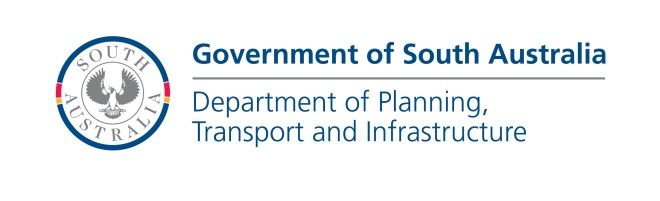 In reply please quote document #7556318